DESCRIÇÃO DE ATIVIDADESDESCRIÇÃO DE ATIVIDADESIDENTIFICAÇÃOIDENTIFICAÇÃOCargo: Mecânico (SOLDADOR)Salário inicial: 1283,00+produtividadeÁrea de Trabalho: ManutençãoPós experiencia:1.538,00+produtividadeQuantidade: 1 Quantidade: 1 MISSÃOMISSÃORealizar manutenção e avaliar condições de máquinas e equipamentos, cuidando no cumprimento das normas de segurança do trabalho e preservação ambiental.Realizar manutenção e avaliar condições de máquinas e equipamentos, cuidando no cumprimento das normas de segurança do trabalho e preservação ambiental.DESCRIÇÃO SUMÁRIADESCRIÇÃO SUMÁRIAManter máquinas e ferramentas em bom estado de uso, executar ordens de serviço e realizar manutenção periódica em maquinários.Manter máquinas e ferramentas em bom estado de uso, executar ordens de serviço e realizar manutenção periódica em maquinários.TAREFASTAREFASInterpretação de desenhos técnicos, ser usuário de solda MIG, TIG  e elétrica,  solda Inox, substituição mancais/rolamentos/correntes/redutores/polias/engrenagens;fabricar peças de reposição para as máquinas em geral e estruturas em geral.Interpretação de desenhos técnicos, ser usuário de solda MIG, TIG  e elétrica,  solda Inox, substituição mancais/rolamentos/correntes/redutores/polias/engrenagens;fabricar peças de reposição para as máquinas em geral e estruturas em geral.INSTRUÇÃO / CONHECIMENTOINSTRUÇÃO / CONHECIMENTOEnsino fundamental completo. Ensino fundamental completo. EXPERIÊNCIAEXPERIÊNCIARequer 02 anos de experiência em indústrias alimentícias, cosméticos, farmacêutica e/ou usinas de açúcar Requer 02 anos de experiência em indústrias alimentícias, cosméticos, farmacêutica e/ou usinas de açúcar SUPERVISÃO EXERCIDASUPERVISÃO EXERCIDANão exerce supervisãoNão exerce supervisãoCOMPETÊNCIAS PARA O CARGOCOMPETÊNCIAS PARA O CARGOProatividadeAtençãoConcentraçãoCoordenação MotoraDestreza ManualOrganizaçãoDisciplinaRotinaTrabalho em EquipeProatividadeAtençãoConcentraçãoCoordenação MotoraDestreza ManualOrganizaçãoDisciplinaRotinaTrabalho em Equipe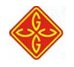 